Moving 
Stories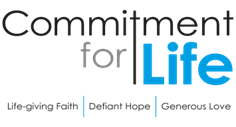 ISRAEL & THE OCCUPIED PALESTINIAN TERRITORYThe United Reformed Church Moderator, the Revd Dr Tessa Henry-Robinson, is one of 69 international church leaders who have signed a powerful and moving letter to Prime Minister Rishi Sunak.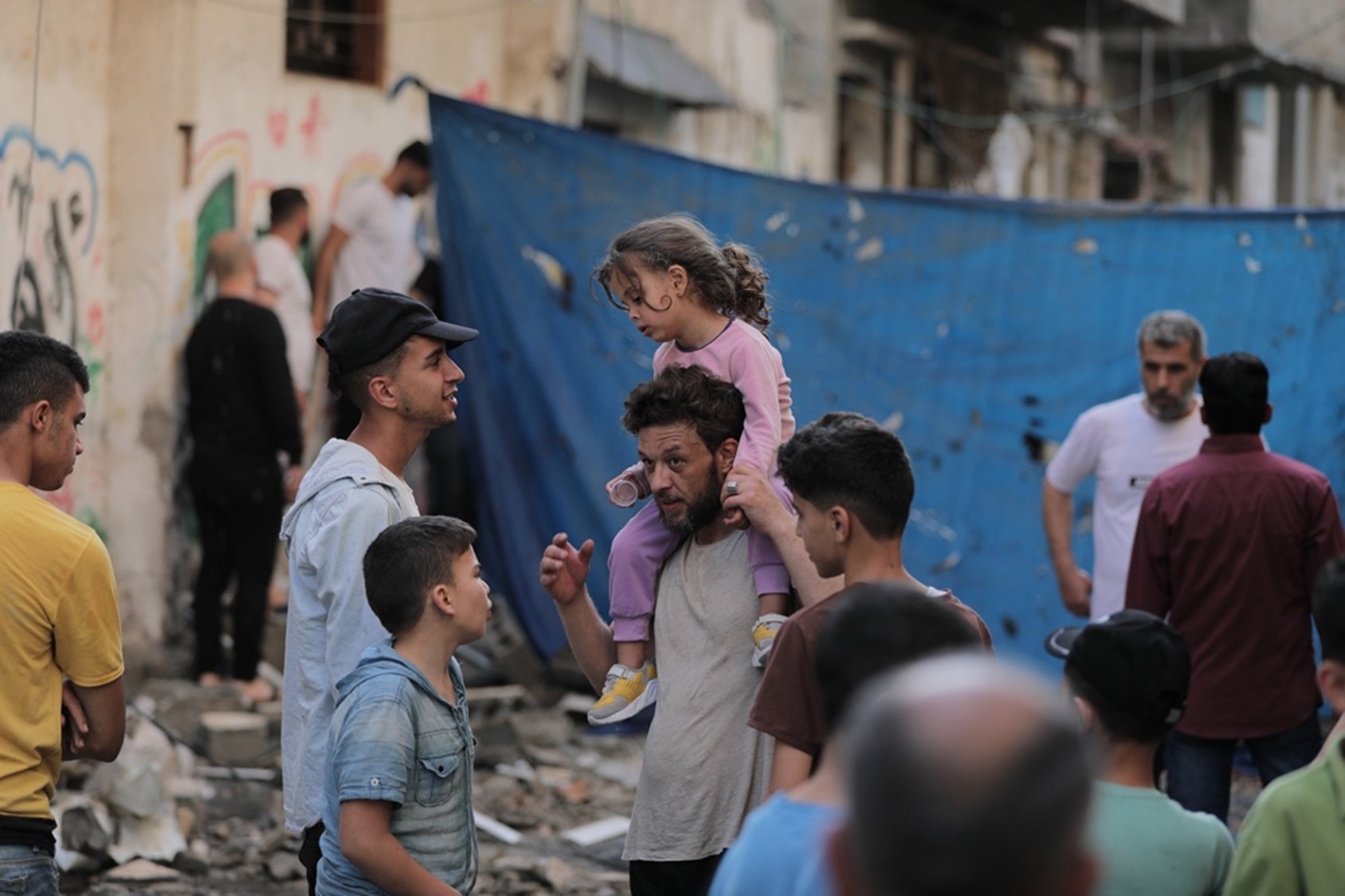 It is unacceptable that millions of people are in desperate need of clean water, adequate food, fuel for electricity, and urgently needed medical supplies… We weep with broken hearts as we hear of hospitals, mosques, churches, and schools damaged and destroyed by this war. In Gaza, there is no safe place. There is no refuge. There is no escape.Commitment for Life supporters agree that the current violence cannot be decontextualised. Gazans have little hope in the face of seven decades of relentless disenfranchisement. Three-quarters of Gazans are refugees dating back to 1948. Gaza has become an open-air prison, according to Human Rights Watch. Illegal settlements expand every day in the West Bank. Illegal Israeli settlers act with impunity, attack Palestinians, and force the indigenous people from their ancestral lands. Nevertheless, none of this should be used to justify the violence used by either Hamas or Israel in pursuit of political objectives. Commitment for Life has been supporting Christian Aid partners in Israel and the occupied Palestinian territory for well over 30 years. It is precisely these kinds of long-term, sustained partnerships that provide concrete examples of how to break out of vicious cycles of violence and retribution. Please continue to pray. Let’s not give up hope but continue in faithfulness to trust in God for justice for all.